Version 2018_01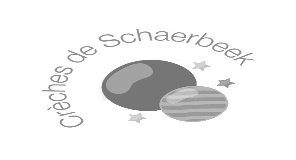 Coordonnées de l’A.S.B.L. Crèches de SchaerbeekPrésident : Michel De Herde Directrice : Mina Oualdlhadj Directeur adjoint : Driss BEN KOUIDERSite web : www.crechesdeschaerbeek.be Fax : 02/244.72.60Numéro de compte bancaire : BE12 068-2337959-92Nous vous invitons à visiter notre site internet qui contient beaucoup d’informations.Les inscriptions se font en ligne via notre site : www.crechesdeschaerbeek.beOu lors de la permanence le mardi uniquement sans rendez-vousde 8h30 à 11h30 et de 13h00 à 16h00.ouPlus d’infos au service inscriptions:inscriptioncreches@schaerbeek.irisnet.be - 02/244.72.84CRECHESAntarès (40 lits) (ANT)Boulevard Lambermont, 2181030 SchaerbeekTél : 02/243.03.06 Responsable : Aurélia WijnenEtoile du Nord (48 lits) (EDN)Rue Rogier, 771030 SchaerbeekTél : 02/219.92.56 Responsable : Fatiha BelloutiLa Petite Ourse (56 lits) (VOL)Avenue Voltaire, 1771030 ShaerbeekTél : 02/215.68.64 Responsable : Myriam KopelLes Etoiles Filantes (30 lits) (ROO)Avenue de Roodebeek, 611030 SchaerbeekTél : 02/735.32.87Responsable : Sanae El BakaliLes Petites Etoiles (72 lits) (GIL)Rue G. Guffens, 261030 SchaerbeekTél : 02/241.94.31 Responsable : Vincent ClaeysLes Petits Soleils (46 lits) (VOO)Rue Anatole France, 211030 SchaerbeekTél : 02/244.74.81Responsable : Chritine TimmermansLa Planète Bleue (24 lits) (RAS)Rue Josaphat, 115 C1030 SchaerbeekTél : 02/245.63.47 Responsable : Béatrice GabrielLa Trifide (24 lits) (LEO)Boulevard Léopold III, 311030 SchaerbeekTel : 02/705.18.09Responsable : Joëlle Mommens Pollux (50 lits) (POL)Rue Kessels, 141030 SchaerbeekTél: 02/241.77.46 Responsable : Marie-Annick De Smedt                   Castor (43 lits) (CAS)         Rue François Bossaerts, 62                 1030 SchaerbeekTél : 02/216.91.66 Responsable : Anne CarrezLes Amis de Mimi (30 lits) (PR6)Rue Richard Vandevelde, 211030 SchaerbeekTél : 02/242.62.02Responsable : Veronic SimonGalatea (42 lits) (GAL)Rue Gallait, 1761030 SchaerbeekTél : 02/245.43.80 Responsable : Florence DejaeghereLyra (48 lits) (LYR)Rue Marcel Marien, 261030 SchaerbeekTél : 02/734.21.18Responsable : Saida Ait El HajLuna (51 lits) (LUN)Rue Van Dyck, 13-171030 SchaerbeekResponsable : Brigitte BouteL’Île aux Enfants (24 lits) (P17)Avenue Raymond Foucart, 71030 SchaerbeekTél : 02/242.16.74Responsable : Catherine BeaumeHalte-accueil Etoile du Nord*Rue Rogier, 771030 SchaerbeekTél : 02/219.92.64* Inscriptions sur placeResponsable : Mumtaz Jinah